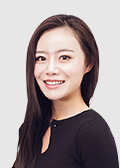 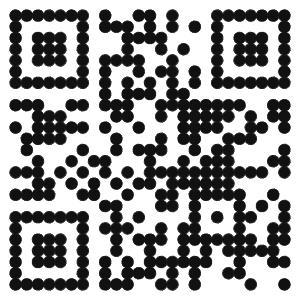 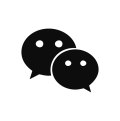 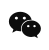 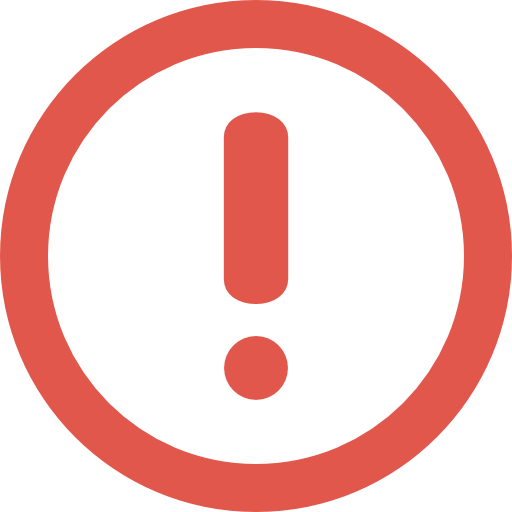 个人简历个人简历个人简历个人简历个人简历个人简历个人简历个人简历个人简历个人简历照片照片姓名性别性别性别照片照片年龄民族民族民族照片照片求职意向联系电话联系电话联系电话照片照片电子邮箱政治面貌政治面貌政治面貌教育背景教育背景教育背景教育背景教育背景教育背景教育背景教育背景教育背景教育背景毕业院校毕业时间毕业时间主修课程学历学历获得奖项专业专业工作经历工作经历工作经历工作经历工作经历工作经历工作经历工作经历工作经历工作经历公司名称时间时间岗位职务职务工作职责个人技能个人技能个人技能个人技能个人技能个人技能个人技能个人技能个人技能个人技能英语水平其他技能其他技能其他技能计算机水平专业技能自我评价自我评价自我评价自我评价自我评价自我评价自我评价自我评价自我评价自我评价